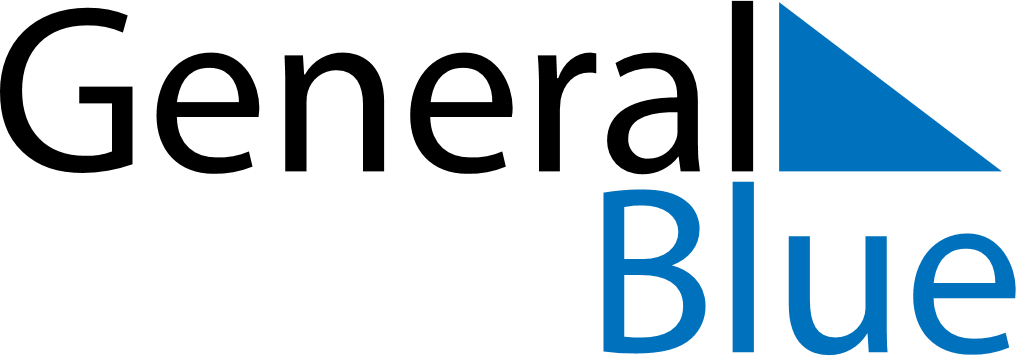 November 2025November 2025November 2025AngolaAngolaMONTUEWEDTHUFRISATSUN12All Souls’ Day345678910111213141516Independence Day1718192021222324252627282930